工程倫理-報導心得(第一次)標題：日月光啟示錄班級：化材三甲學號：4A340001姓名：劉彥琦內文：    位在楠梓加工出口區的日月光K7廠，在高雄市環保局紀錄中，是素行不良的累犯，民國100年和101年，就有六次廢水裁罰紀錄，甚至兩度以自來水稀釋廢水。今年10月1日，再次被查獲偷排未經處理的廢水，鎳含量4.38mg/L超過管制標準的四倍，是11月份後勁溪水，鎳平均濃度的1000倍。    半導體大廠日月光，遭高雄市環保局發現排放製作晶圓半導體等含鎳等重金屬強酸廢水進入後勁溪，恐影響下游梓官區與橋頭區，高達940公頃農田受污染。    高雄市楠梓區德民橋下的後勁溪裡，浮滿白色泡沫，裡頭恐充斥強酸廢水污染下游農田，事態如此嚴重，高雄市環保局追查污染源，發現排放強酸廢水元兇，竟然是國內最大晶圓半導體封裝廠，日月光K7廠。    高雄市環保局長親自率隊稽查日月光，發現日月供提供主管單位檢測水質的採樣槽，竟然惡意用自來水冒充放流水供採樣，廠商出面喊冤，卻被環保局長痛斥狡辯，高雄市環保局表示，日月光從前年8月至去年5月，被查獲4次排放污水不符，如今又被發現，惡意以自來水冒充放流水提供檢驗人員採樣，卻私下排放強酸廢水及重金屬至後勁溪；也令人憂心，下游梓官區和橋頭區高達940公頃的農田，恐怕遭受污染。    日月光違規惡性重大，環保局除依水汙法重罰六十萬元，不排除勒令停工，但對立委來說這樣的裁罰恐怕還太輕。環保人員稽查，採樣強酸廢水中含鎳，鎳等重金屬恐引發肺癌、攝護腺癌。日月光賺錢，卻排放廢水污染毒害台灣，假使農田真遭污染，恐讓農民心血白費，更影響廣大民眾健康。    董宏思表示，高雄K7廠區因鹽酸桶槽發生異常，導致排廢污水，日月光深感其咎。此次異常應變不當與管理上疏失，除了懲處相關失職人員外，日月光將深切記取此次教訓。與以往相同，日月光在異常事件發生後，公司立即全面就管理監控及廢水處理設施，進行全面檢討，並完成各項改善措施，以確保不再發生類似事件。
    日月光副總林顯堂說明，這是「異常」情況，因為鹽酸槽破損溢流，設備沒有偵測到，才會流到廢水排放口。高雄市環保局長陳金德表示，依照水污法，機器設備故障需在三小時內向環保局通報，並做緊急處置，日月光沒有通報，還繼續排放。而且依照環保局核定的「水污染防治措施計畫」，K7廠的緊急處置，應該是把廢水拉到其他廠去處理，不是繼續排。不只如此，環保局還發現，日月光K7廠在廢水採樣槽加入了自來水，意圖欺瞞環保人員。環保局要求日月光提供日常的監測數據，對比自動連續監測系統的數值，更發現日月光提供的數字造假，認為情節重大，12月9日祭出停工令，要求產出廢水的製程停工。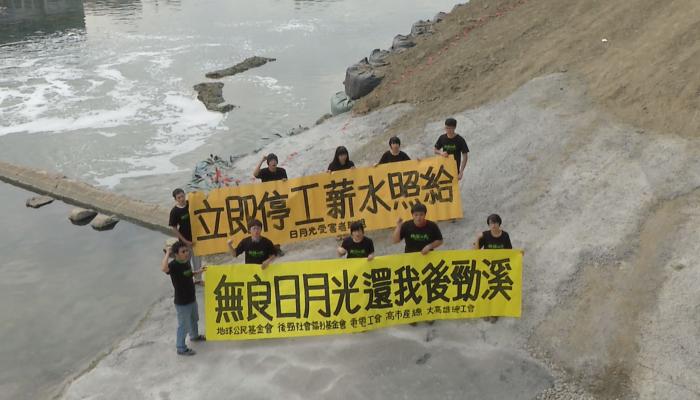 採訪 陳佳珣 柯金源 李淑蘭 王介村心得:     社會中有許多違反工程倫理的事件，例如HTC商業洩密案、孟山都基因改造食物還有不久前發生的大統與富味鄉混油事件，這些都讓我覺得違反工程倫理。     大多數違反工程倫理的事件都是因為人為關係，很少有因為機器發生故障，造成環境嚴重汙染。    這次我關注的工程倫理就是有關環境汙染的日月光偷排放有毒廢水事件，這則新聞一報導出來馬上就變成全國的大事件。其實日月光偷排放汙水絕非這次開始，從日月光開廠以來就從未間斷過，就連高雄環保局也屢查屢罰，但這些處罰對大集團根本不痛不癢，所以才會導致集團們依然故我，這也是台灣環保稽查的現況，如果不改善，黑心集團只會繼續橫行霸道。會違反工程倫理都是因為利益關係然而不擇手段，導致地球環境汙染和危害人民，工程倫理大家都知道，但要遵守卻很難，工程倫理是要靠自己打從心底去遵守才有意義，如果只靠政府稽查，那永遠都會有一堆黑心集團，這些問題依然會持續存在。資料來源:  http://ourisland.pts.org.tw/content/%E6%97%A5%E6%9C%88%E5%85%89%E5%95%9F%E7%A4%BA%E9%8C%84